Free EnterpriseThe ability to make a profit motivates people to risk their money in a businessFactories, farms & businesses privately owned & used as owners see fit with limited government interference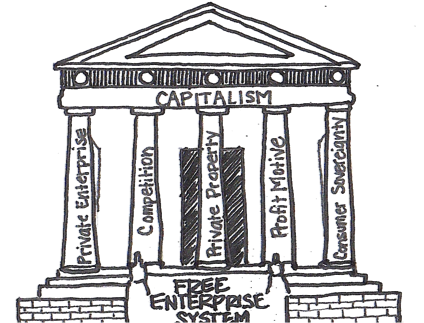 Individuals are free to buy and sell any legal products; businesses are free to lower prices, provide a better quality of goods & services and advertise to attract customersThe interaction between supply & demand determines prices.  When demand is high, price goes up.  When supply is high and demand is low, price goes down